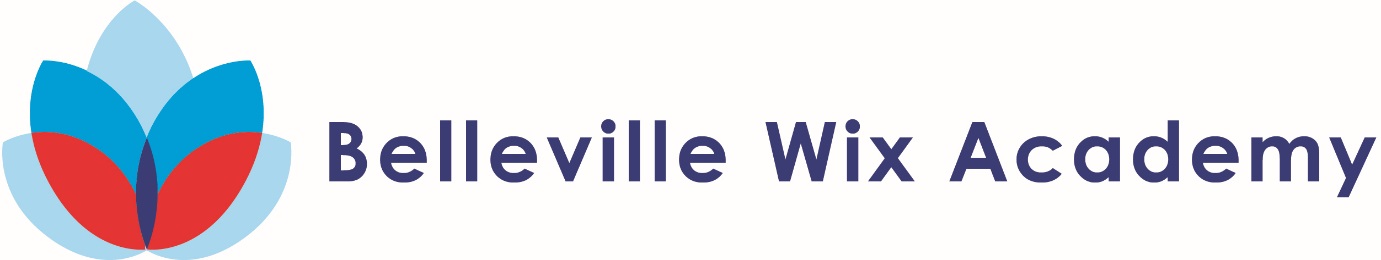 Year 2 ICT 2018-19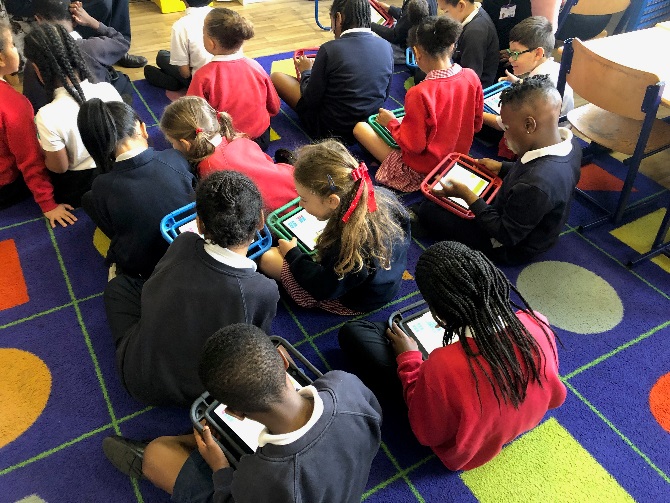 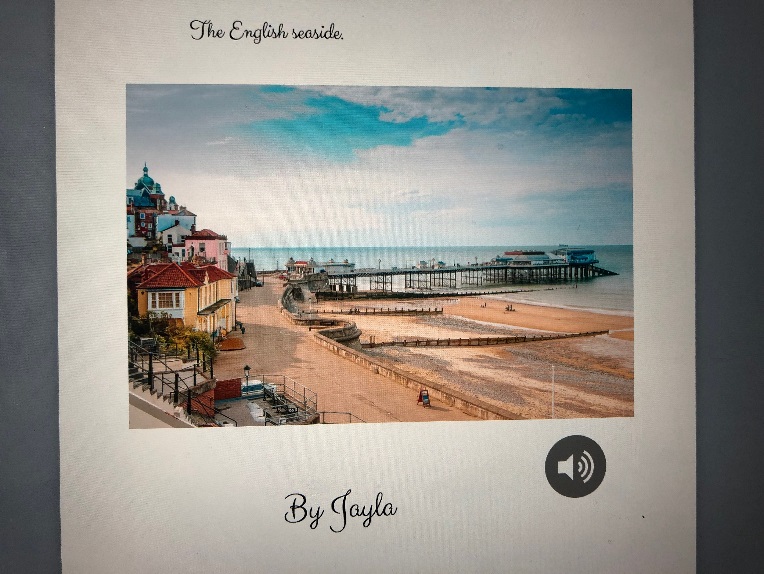 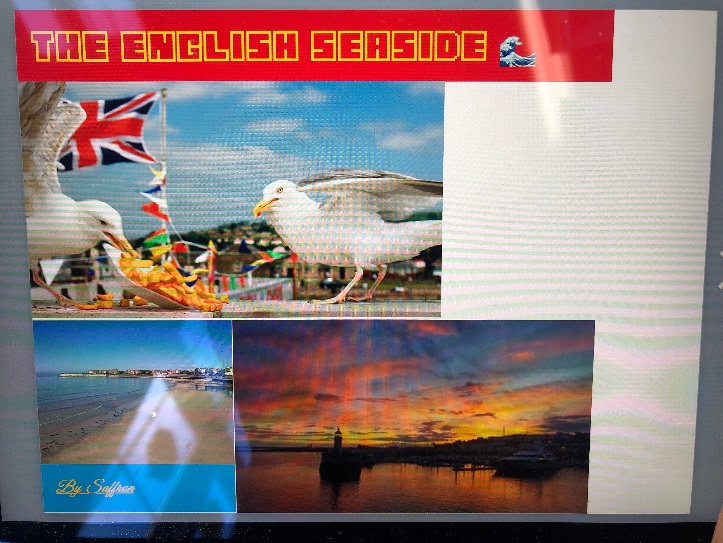 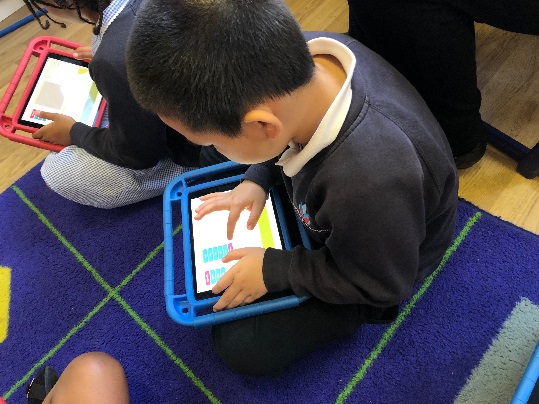 